Dear ParentsSchool UniformCan we  please remind parents to send your child/children into school wearing the correct school uniform listed below:Black shorts (not PE shorts) or black trousersBlack skirt or black pinafore dressRed and white summer dressRed or white polo shirt Red jumper/cardiganSchool sweatshirt Trainers and hoodies are not allowed (except for the Value Champions hoodies)HellowYellow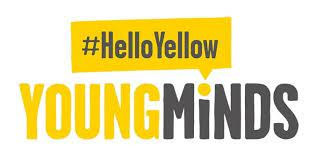 Thank you to everyone who supported our Young Minds #HelloYellow day on Tuesday. We raised a huge £164.00 that will support the amazing work carried out by Young Minds charity.Books Home this weekendIf your child came into school with a carrier bag today then they will be bringing home their main school books to share with you over the weekend before parents' evening next week.Please remember to bring these back into school on Monday morning.Parents Evening - Mrs CampbellMrs Campbell is available for Parents Evening on Thursday 19th October. Please contact the office if you would like to book a slot.School PhotosAll photo proofs have now been sent home.  Orders can be made either online or by returning the envelope along with the correct money.All orders must be made by Thursday 9th  November.Top Class Attendance for last weekTop Doodling Classes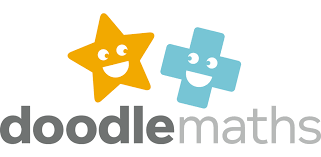 Doodle Maths Doodle Tables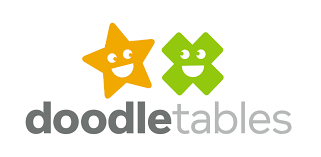 Reading RaffleKey Stage 1                   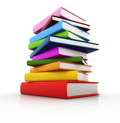 Winners:        Squirrel  63 %2nd Place      Badger 62%     Key Stage 2Winners: 	Falcon  85%           	2nd place: 	Panther  79%Diary Dates	OctFri 13		PTA School Disco - Years 1-6	Mon 16		Parents EveningThurs 19	Parents EveningThurs 19	School Tours 1:30pmFri 20           	Pupils break up for half termMon 30		Inset DayTues 31		Term 2 Pupils return to schoolNovWed 8		Start ofTravelling Book FairWed 29		Flu VaccinationsDecFri 1		PTA Christmas FayreTues 19		End of Term 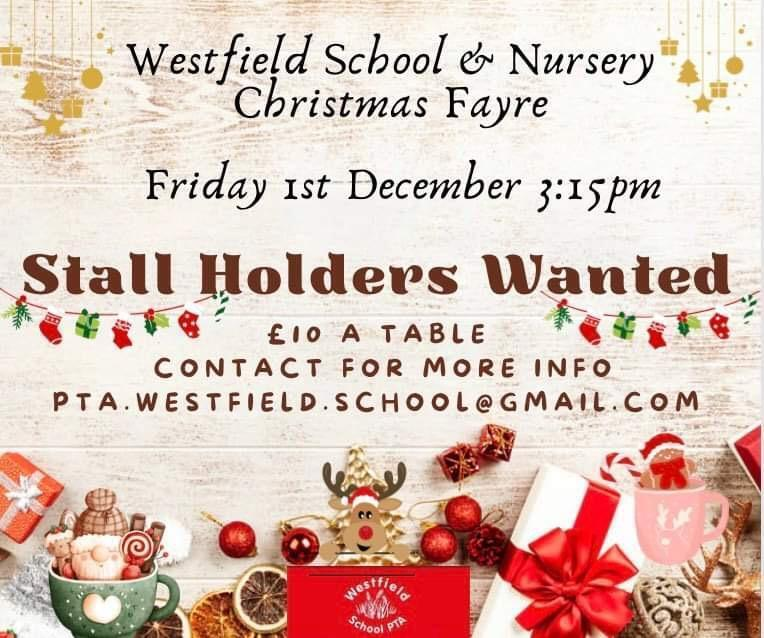 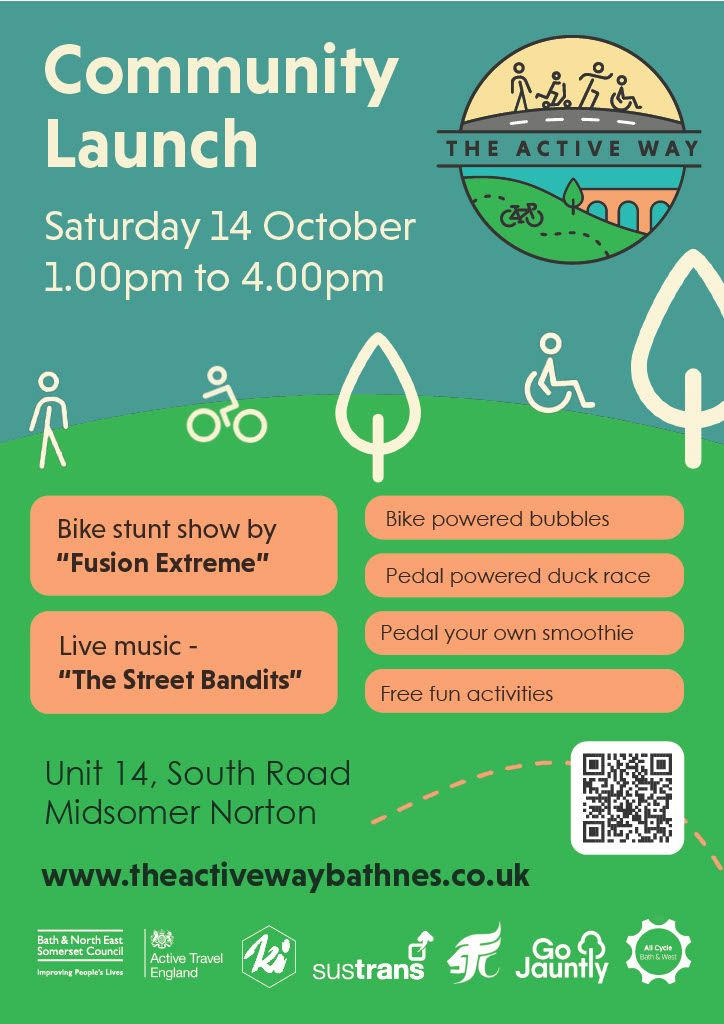 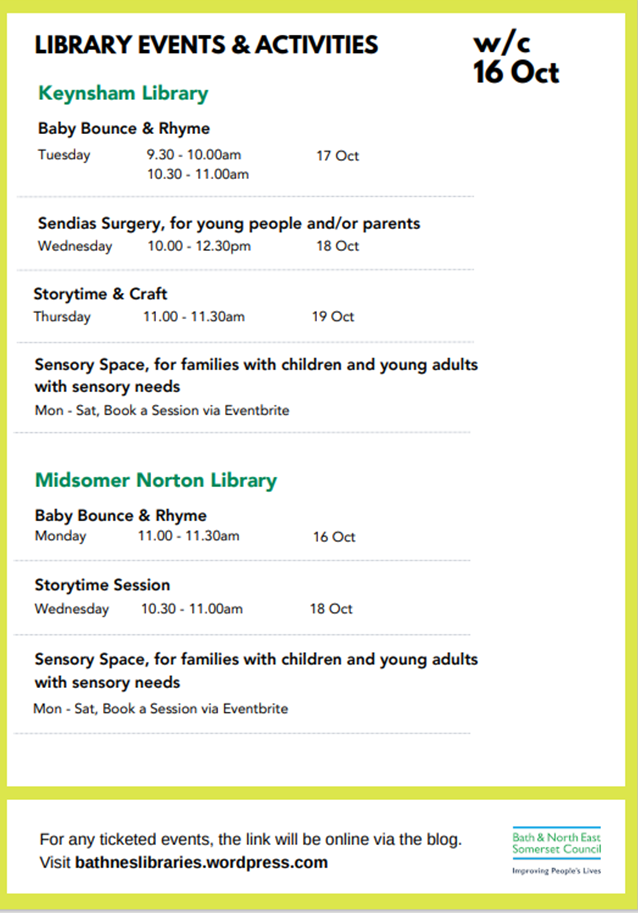 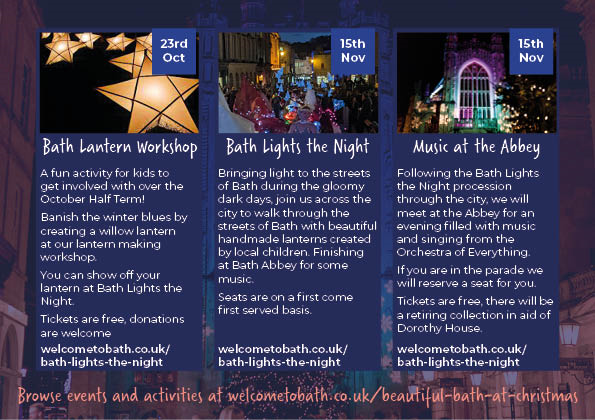 Squirrel100%Falcon98%Eagle86%Monkey85%Falcon78%Eagle75%Falcon67%Dragonfly65%